Ourselves MTP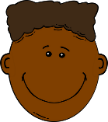 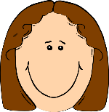 Ourselves MTPOurselves MTPOurselves MTPOurselves MTPOurselves MTPOurselves MTPOurselves MTPWeek 1Week 2Week 3Week 4Week 5Week 6Week 7LiteracyKey texts:Whatever next Harry and the dinosaurs go to schoolLima’s red-hot chilliPeace at last Goldilocks and the three bearsChildren to startStaggered intake6 new children per dayBASELINE ASSESMENTSBook assessmentsAssessment bookletObservationsWritingFocus text:Whatever next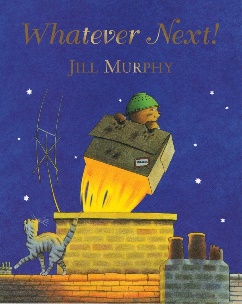 My rocket adventure What would you take to the moon? Children to draw, mark make/write words to label objects. ReadingFocus text:Harry and the dinosaurs go to school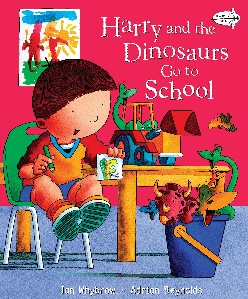 Children to listen to the story and re call key events. Children to illustrate their understanding.Focus: initial sounds  m and sWritingFocus text:Lima’s red-hot chilli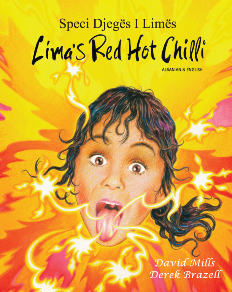 Children to recall the family members in the story and their actions. Children to label/mark make.ReadingFocus text:Peace and last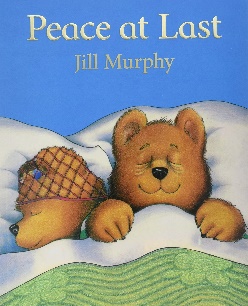 Children to recall and sequence images from the story. Children to label/mark make.WritingFocus text: Goldilocks and the three bears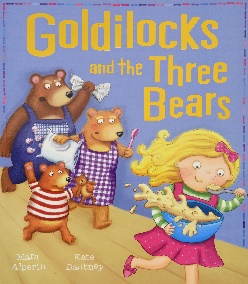 Children to make porridge and write a shopping list of ingredients used.ReadingFocus text: Goldilocks and the three bearsChildren to recall and match the 3 bears to objects in the story.Phonics/HF word assessmentsNumeracy Children to startStaggered intake6 new children per dayBASELINE ASSESMENTSBook assessmentsAssessment bookletObservationsOne, two, threeChildren to be taught to count forwards and backwards 1-3They count up to identical objects in different/same arrangements by touching each object as they count, saying the names in a stable order.One, two, threeChildren to be taught to count forwards and backwards 1-3They count up to 3 different objects in different /same arrangements by touching each object as they count, saying the names in a stable order.FourChildren can continue to apply the counting principles when counting to four (forwards and backwards).They can represent four in different ways and count out four objects from a larger group.FiveChildren to continue to learn to count forwards and backwards accurately using the counting principles. They represent up to 5 objects on a five frame and understand that if the frame is full then there are 5Sorting into groupsChildren learn that collections of objects can be sorted into sets based on attributes such as size and colour. They begin to understand that the same collection of objects can be sorted in different ways and should be encouraged to come up with their own criteria for sorting objects into sets.Comparing quantities of Identical objectsWhen comparing 2 groups children should be encouraged to line the items to make direct comparisons. Using 5 frames can support this.They should also be encouraged to count each set carefully which helps them to link names of numbers, their value and their position in the counting orderMini maths assessmentKUOWOurselves LO: To identify own facial features Our family LO: To identify members of my family.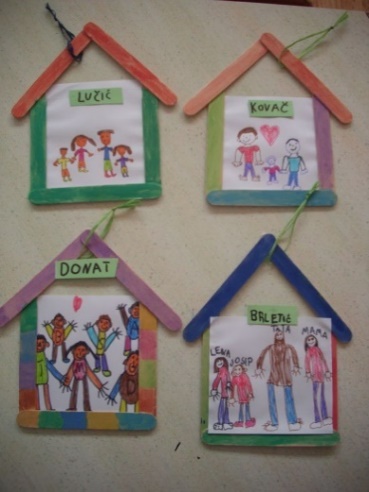 Our bodyLO: To identify our body parts and explain how we use them5 senses LO: To identify and use our 5 sensesOur Local EnvironmentLO: To identify features of our local environmentHomes around the WorldLO: To identify different types of houses, and compare this to our homeSeasonsLO: To identify signs of autumn PSHEClassroom Rules and Behaviour Boundaries Lo: To be aware of the classroom rules and say why they are important. Intrducing Ourselves LO: To idenitfy the person /people I love the most and say whyBasic hygieneLO: To understand how to keep ourselves clean and safeMy Favourite Things are…LO: To express my own likes and dislikes. FeelingsLo: To understandthat hands can be can be used to help or hurt others. ChangesLO: To identify some of the waysI have grown since birth.PDClimbing and balancing on the outdoor obstacle course Holding a pencil correctly Using the bikes effectively Fine motor- threading Balancing and climbing on outdoor wooden play frame Fine motor completing patterns Moving in a range of ways:slithering, shuffling, rolling, crawling,Moving in a range of ways:walking, running, jumping, skipping, sliding and hopping. Throwing and catch a ball Bean bag and hoop matching Art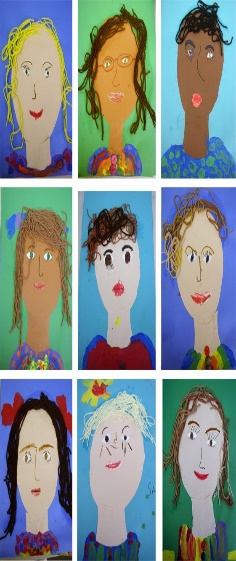 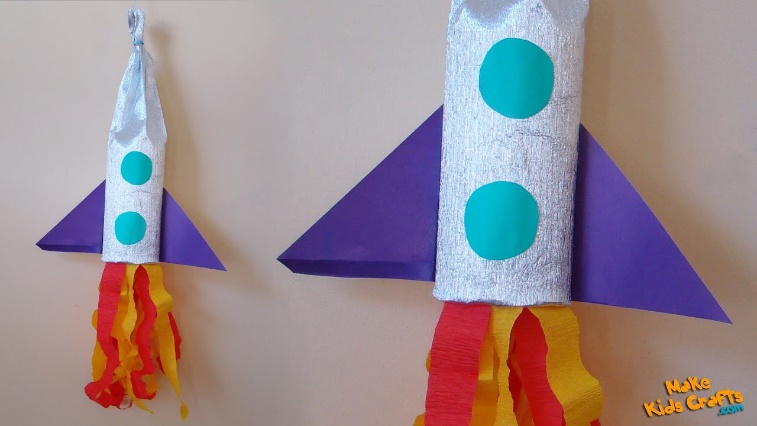 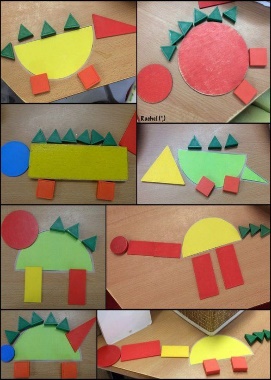 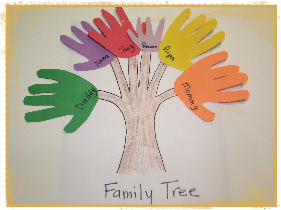 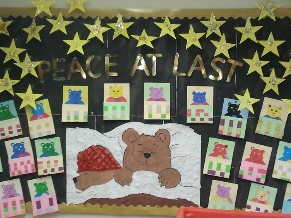 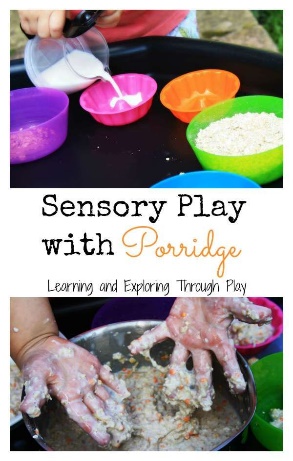 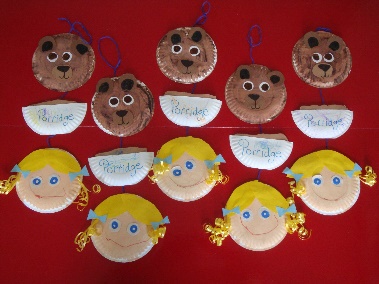 